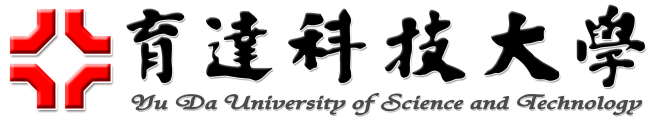 第十三週餐廳食材/餐具衛生檢查結果「O」:表示合格     「X」:表示不合格檢查者:蔡年展營養師                   檢查日期:112/05/18生衛組組長:檢測項目檢測項目受檢攤商品名檢測結果檢測結果檢測項目檢測項目受檢攤商品名合格不合格食材有效日期李媽媽麵店無骨香雞排O食材有效日期李媽媽麵店麵輪O食材有效日期李媽媽麵店豆角O食材有效日期李媽媽麵店雞蛋O食材有效日期李媽媽麵店脆筍絲O食材有效日期台北人花枝丸O食材有效日期台北人美乃滋O食材有效日期台北人大香腸O食材有效日期台北人芙蓉蝦O食材有效日期三之三早餐玉米粒罐頭O食材有效日期三之三早餐雞塊O食材有效日期三之三早餐米漿O食材有效日期三之三早餐無糖豆漿(非基改)O食材有效日期三之三早餐特級肉排O食材有效日期三之三早餐起司片O食材有效日期三之三早餐蛋餅皮O有效日期三之三早餐無骨香雞O餐具澱粉殘留測試李媽媽麵店碗O餐具澱粉殘留測試台北人餐盤O